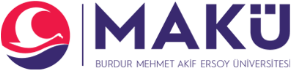 T.C.BURDUR MEHMET AKİF ERSOY ÜNİVERSİTESİ
Bucak Sağlık YüksekokuluGÖREV TANIMI FORMUGÖREVİKoruma ve Güvenlik GörevlisiBAĞLI OLDUĞU BİRİMBMAEÜ Bucak Sağlık YüksekokuluÜST YÖNETİCİ Yüksekokul Sekreteri26/12/2007 tarihli ve 26738 sayılı Resmi Gazetede yayımlanan Kamu İç Kontrol Standartları Tebliği ile kamu idarelerinde iç kontrol sisteminin oluşturulması, uygulanması, izlenmesi ve geliştirilmesi kapsamında hazırlanmıştır.1.GÖREVİN KISA TANIMIBurdur Mehmet Akif Ersoy Üniversitesi’nin genel çalışma prensipleri doğrultusunda, Bucak Sağlık Yüksekokulunun araç, gereç ve ekipmanlarını etkin bir şekilde kullanarak, özel güvenlik mevzuatı çerçevesinde can, mal güvenliği ve huzuru sağlamak için gözetim, denetim ve kontrol yapma işlemlerinin yerine getirilmesini sağlamak.2. GÖREVİ VE SORUMLULUKLARIÖzel güvenlik mevzuatı çerçevesinde can, mal güvenliği ve huzuru sağlamak,Yüksekokul içerisinde görevlendirildiği alanı kontrol etmek ve güvenliğini sağlamak,Görevi ile ilgili yasa ve yönetmelikleri takip etmek,İş organizasyonu yapmak (Vardiyayı teslim almak, giriş çıkışları kayda bağlı olan yerleri kayıt altına almak, giriş-çıkış yapan araçların kaydını tutmak, ön danışma hizmetlerini yapmak gibi…),Görev alanı içinde ve yakın çevresinde gözetim yapmak (Yakın çevreyi gözetim altında tutmak, sabit nokta nöbetinde gözlem yapmak, kamera görüntülerini izlemek, refakat hizmetlerini sağlamak gibi…),Görev alanı içinde denetim yapmak (malzeme ve demirbaşların korunmasını sağlamak, görev yerinde güvenlik kurallarına uyulmasını sağlamak, araçların park düzenine uymalarını sağlamak, tanımlanmış alanların farklı amaçlarla kullanılmasını engellemek gibi…),Denetim ve kontrollere ilişkin tüm raporları ilgili birim amirlerine vermek,Acil/beklenmedik olaylara müdahale etmek (Acil/beklenmedik olaylarda insanların tahliyesine yardımcı olmak, acil/beklenmedik olayları ilgili yerlere bildirmek, yangına ilk müdahaleyi yapmak, görev alanında işlenmiş ve işlenmekte olan suçları kolluk kuvvetlerine bildirmek, suç mahallinin korunmasını sağlamak, suç delillerini muhafaza etmek, olay tutanağı tutmak, sanığı kolluk kuvvetlerine teslim etmek, tanıklık yapmak, eşgal tanımlamak, sivil savunma teşkilatına yardımcı olmak gibi…),Mesleki gelişime ilişkin faaliyetleri yürütmek (Meslekle ilgili toplantı, seminer vb. faaliyetlere katılmak, meslekle ilgili yayınları, teknolojik gelişmeleri izlemek, meslekle ilgili hizmet içi eğitim, işbaşı eğitim vb. faaliyetlere katılmak gibi…),Ziyaretçilerin kayıtlarını tutmak ve onları istedikleri birimlere yönlendirmek,Öğrenciler, çalışanlar, ziyaretçiler ve müstecir çalışanları tarafından mevcut demirbaşlara, araç gereçlere, binalara, tesislere vb. diğer tüm alanlara zarar verilmesini, huzur, disiplin ve asayişin bozulmasını engellemek, aksine hareket edenleri tespit etmek ve uyarmak, bu gibi konularda idareye bilgi vermek,Personelin ve diğer kimselerin idarenin izni olmadan ilan panosu haricinde kapı ve duvarlara fotoğraf, yayın, bildiri, duvar afişi vb. asmasına engel olmak,Görevine mani bir hal meydana gelmedikçe görev yerini terk etmemek, karşılaştığı sorunları ve görev yapmasını engelleyen durumları amirlerine bildirmek,Olaylara karşı dikkatli ve tedbirli olmak, bunları öncelikle güvenlik birimlerine ve amirlerine bildirmek,Ders aralarında binayı dolaşarak özellikle salonlarda işi olmayan öğrencileri o bölgeden uzaklaştırmak, ders olmayan salonların kapalı kalmasını sağlamak, derslerden sonra sınıfların titizlikle kontrol edilerek varsa herhangi bir aksaklık ya da eksiklikleri (Bilgisayar, projeksiyon cihazı, perde vb.) tespit ederek birim amirlerine bildirmek,Binayı periyodik aralıklarla dolaşarak gereksiz olarak yanan lamba, açık kalmış ışık, açık kalmış musluk vb. israfa neden olan her şeye müdahale etmek,Doğrudan ilgili olmasa da temizlik, onarım ve benzeri konularda gördüğü eksiklikleri ya da karşılaştığı olumsuzlukları ilgililere bildirmek,Öğrenci ya da idari kısımla hiçbir ilgisi olmayan, yardım isteyen, yardım makbuzu veren ya da satıcı olan kişileri binaya sokmamak, gerekirse Yüksekokul Sekreterliğine bildirmek,Özellikle geceleri giriş kapılarını kontrol ederek kapatmak,Hafta içi ve hafta sonları, binadan ayrılacak son görevli olması nedeniyle, bina güvenliğinin tam olarak sağlandığından emin olmak ve önemli sayılabilecek problemleri ilgili amirlere iletmek,İzin taleplerini, idarenin çalışma sistemini aksatmayacak şekilde istemek ve kullanmak,Göreve başlarken görev mahallini kontrol etmek, görülen eksiklikleri rapor etmek,Gece ya da gündüz nöbet sırasında tehlikeli görülen, şüphelenilen durumları ilgililere bildirmek, gerekirse bu durumları tutanakla tespit etmek,Nöbet sırasında belli bir yerde oturmamak, nöbeti gerektiği şekilde tutmak,Yüksekokula ait gizli kalması gereken konularda hiçbir şekilde ilgisiz kişi ve kurumlara bilgi vermemek,Kimlik kontrolü yapmak,Zimmetine verilen araç ve gereçleri usulüne uygun kullanmak ve muhafaza etmek,Devlete ait malzemeyi resmi amacına ve görevine uygun olarak kullanmak. Yüksekokulun dış kapıları, derslikler ve bilgisayar laboratuvarlarının anahtarlarını muhafaza etmek,Yasak olan davranış ve eylemlerden uzak durmak,Görevlerinin hassas olduğunu bilmek ve buna göre hareket etmek,Kendi sorumluluğunda olan büro makineleri ve demirbaşların her türlü hasara karşı korunması için gerekli tedbirleri almak. Sorumluluğundaki mevcut araç, gereç ve her türlü malzemenin yerinde ve ekonomik kullanılmasını sağlamak,Yüksekokul Sekreterinin ve Müdürün görev alanı ile ilgili verdiği diğer işleri yapmak.3.YETKİLERİYukarıda belirtilen görev ve sorumlulukları gerçekleştirme yetkisine sahip olmak,Faaliyetlerin gerçekleştirilmesi için gerekli araç ve gereci kullanabilmek.4.EN YAKIN YÖNETİCİSİSağlık Yüksekokulu Sekreteri 5.ALTINDAKİ BAĞLI İŞ UNVANLARIYok6.BU İŞTE ÇALIŞANDA ARANAN NİTELİKLERGerekli mevzuat konusunda bilgi sahibi olmak. 7.SORUMLULUKKoruma ve Güvenlik Görevlisi, yukarıda yazılı olan bütün bu görevleri kanunlara ve yönetmeliklere uygun olarak yerine getirirken, Mehmet Akif Ersoy Üniversitesi Bucak Sağlık Yüksekokulu Müdürüne, Müdür Yardımcılarına ve Sekreterine karşı sorumludur.26/12/2007 tarihli ve 26738 sayılı Resmi Gazetede yayımlanan Kamu İç Kontrol Standartları Tebliği ile kamu idarelerinde iç kontrol sisteminin oluşturulması, uygulanması, izlenmesi ve geliştirilmesi kapsamında hazırlanmıştır.1.GÖREVİN KISA TANIMIBurdur Mehmet Akif Ersoy Üniversitesi’nin genel çalışma prensipleri doğrultusunda, Bucak Sağlık Yüksekokulunun araç, gereç ve ekipmanlarını etkin bir şekilde kullanarak, özel güvenlik mevzuatı çerçevesinde can, mal güvenliği ve huzuru sağlamak için gözetim, denetim ve kontrol yapma işlemlerinin yerine getirilmesini sağlamak.2. GÖREVİ VE SORUMLULUKLARIÖzel güvenlik mevzuatı çerçevesinde can, mal güvenliği ve huzuru sağlamak,Yüksekokul içerisinde görevlendirildiği alanı kontrol etmek ve güvenliğini sağlamak,Görevi ile ilgili yasa ve yönetmelikleri takip etmek,İş organizasyonu yapmak (Vardiyayı teslim almak, giriş çıkışları kayda bağlı olan yerleri kayıt altına almak, giriş-çıkış yapan araçların kaydını tutmak, ön danışma hizmetlerini yapmak gibi…),Görev alanı içinde ve yakın çevresinde gözetim yapmak (Yakın çevreyi gözetim altında tutmak, sabit nokta nöbetinde gözlem yapmak, kamera görüntülerini izlemek, refakat hizmetlerini sağlamak gibi…),Görev alanı içinde denetim yapmak (malzeme ve demirbaşların korunmasını sağlamak, görev yerinde güvenlik kurallarına uyulmasını sağlamak, araçların park düzenine uymalarını sağlamak, tanımlanmış alanların farklı amaçlarla kullanılmasını engellemek gibi…),Denetim ve kontrollere ilişkin tüm raporları ilgili birim amirlerine vermek,Acil/beklenmedik olaylara müdahale etmek (Acil/beklenmedik olaylarda insanların tahliyesine yardımcı olmak, acil/beklenmedik olayları ilgili yerlere bildirmek, yangına ilk müdahaleyi yapmak, görev alanında işlenmiş ve işlenmekte olan suçları kolluk kuvvetlerine bildirmek, suç mahallinin korunmasını sağlamak, suç delillerini muhafaza etmek, olay tutanağı tutmak, sanığı kolluk kuvvetlerine teslim etmek, tanıklık yapmak, eşgal tanımlamak, sivil savunma teşkilatına yardımcı olmak gibi…),Mesleki gelişime ilişkin faaliyetleri yürütmek (Meslekle ilgili toplantı, seminer vb. faaliyetlere katılmak, meslekle ilgili yayınları, teknolojik gelişmeleri izlemek, meslekle ilgili hizmet içi eğitim, işbaşı eğitim vb. faaliyetlere katılmak gibi…),Ziyaretçilerin kayıtlarını tutmak ve onları istedikleri birimlere yönlendirmek,Öğrenciler, çalışanlar, ziyaretçiler ve müstecir çalışanları tarafından mevcut demirbaşlara, araç gereçlere, binalara, tesislere vb. diğer tüm alanlara zarar verilmesini, huzur, disiplin ve asayişin bozulmasını engellemek, aksine hareket edenleri tespit etmek ve uyarmak, bu gibi konularda idareye bilgi vermek,Personelin ve diğer kimselerin idarenin izni olmadan ilan panosu haricinde kapı ve duvarlara fotoğraf, yayın, bildiri, duvar afişi vb. asmasına engel olmak,Görevine mani bir hal meydana gelmedikçe görev yerini terk etmemek, karşılaştığı sorunları ve görev yapmasını engelleyen durumları amirlerine bildirmek,Olaylara karşı dikkatli ve tedbirli olmak, bunları öncelikle güvenlik birimlerine ve amirlerine bildirmek,Ders aralarında binayı dolaşarak özellikle salonlarda işi olmayan öğrencileri o bölgeden uzaklaştırmak, ders olmayan salonların kapalı kalmasını sağlamak, derslerden sonra sınıfların titizlikle kontrol edilerek varsa herhangi bir aksaklık ya da eksiklikleri (Bilgisayar, projeksiyon cihazı, perde vb.) tespit ederek birim amirlerine bildirmek,Binayı periyodik aralıklarla dolaşarak gereksiz olarak yanan lamba, açık kalmış ışık, açık kalmış musluk vb. israfa neden olan her şeye müdahale etmek,Doğrudan ilgili olmasa da temizlik, onarım ve benzeri konularda gördüğü eksiklikleri ya da karşılaştığı olumsuzlukları ilgililere bildirmek,Öğrenci ya da idari kısımla hiçbir ilgisi olmayan, yardım isteyen, yardım makbuzu veren ya da satıcı olan kişileri binaya sokmamak, gerekirse Yüksekokul Sekreterliğine bildirmek,Özellikle geceleri giriş kapılarını kontrol ederek kapatmak,Hafta içi ve hafta sonları, binadan ayrılacak son görevli olması nedeniyle, bina güvenliğinin tam olarak sağlandığından emin olmak ve önemli sayılabilecek problemleri ilgili amirlere iletmek,İzin taleplerini, idarenin çalışma sistemini aksatmayacak şekilde istemek ve kullanmak,Göreve başlarken görev mahallini kontrol etmek, görülen eksiklikleri rapor etmek,Gece ya da gündüz nöbet sırasında tehlikeli görülen, şüphelenilen durumları ilgililere bildirmek, gerekirse bu durumları tutanakla tespit etmek,Nöbet sırasında belli bir yerde oturmamak, nöbeti gerektiği şekilde tutmak,Yüksekokula ait gizli kalması gereken konularda hiçbir şekilde ilgisiz kişi ve kurumlara bilgi vermemek,Kimlik kontrolü yapmak,Zimmetine verilen araç ve gereçleri usulüne uygun kullanmak ve muhafaza etmek,Devlete ait malzemeyi resmi amacına ve görevine uygun olarak kullanmak. Yüksekokulun dış kapıları, derslikler ve bilgisayar laboratuvarlarının anahtarlarını muhafaza etmek,Yasak olan davranış ve eylemlerden uzak durmak,Görevlerinin hassas olduğunu bilmek ve buna göre hareket etmek,Kendi sorumluluğunda olan büro makineleri ve demirbaşların her türlü hasara karşı korunması için gerekli tedbirleri almak. Sorumluluğundaki mevcut araç, gereç ve her türlü malzemenin yerinde ve ekonomik kullanılmasını sağlamak,Yüksekokul Sekreterinin ve Müdürün görev alanı ile ilgili verdiği diğer işleri yapmak.3.YETKİLERİYukarıda belirtilen görev ve sorumlulukları gerçekleştirme yetkisine sahip olmak,Faaliyetlerin gerçekleştirilmesi için gerekli araç ve gereci kullanabilmek.4.EN YAKIN YÖNETİCİSİSağlık Yüksekokulu Sekreteri 5.ALTINDAKİ BAĞLI İŞ UNVANLARIYok6.BU İŞTE ÇALIŞANDA ARANAN NİTELİKLERGerekli mevzuat konusunda bilgi sahibi olmak. 7.SORUMLULUKKoruma ve Güvenlik Görevlisi, yukarıda yazılı olan bütün bu görevleri kanunlara ve yönetmeliklere uygun olarak yerine getirirken, Mehmet Akif Ersoy Üniversitesi Bucak Sağlık Yüksekokulu Müdürüne, Müdür Yardımcılarına ve Sekreterine karşı sorumludur.